Name____________________________Period ___ Date ____________________If you do not receive a passing grade on this test, in order to retake it you arerequired to: have your parent sign this study guide.PHOTOSYNTHESIS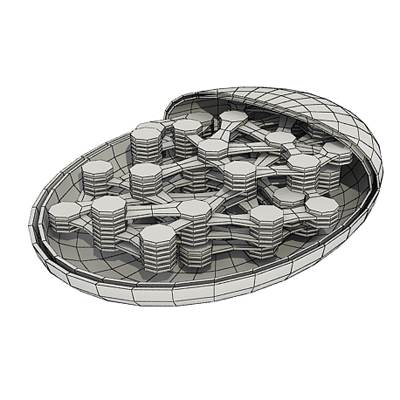 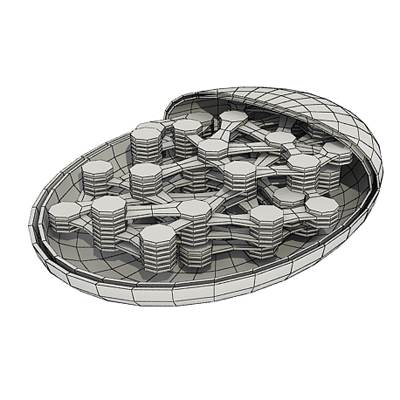 				1.  	What kind of organisms have photosynthesis? 					_______________________________________				2.	Where does the energy come from for photosynthesis?_____3.	What is the photosynthesis all about –the MAIN product? _____________________4.  What useful gas is released to the air during photosynthesis? ___________________GIVE A CHEMICAL DEFINITION OF PHOTOSYNTHESIS using these chemical element symbols   C    H     O    which stand for Carbon, Hydrogen, and Oxygen.		      +                       +                                                  +10.	In which plant part does photosynthesis take place? _________________	(The answer is NOT chloroplasts.)11.  	What do chloroplasts do?  _make __________________12. 	What happens to the energy from the sun?_________________________________	__________________________________________________________________13.	What happens to the light energy during photosynthesis—is made in to an electrical 	energy or chemical energy?________________________14-18.	Sketch a plant and place arrows in the sketch showing the photosynthesis cycle.  Label arrows with the chemical symbols you used in 5-9 above.Name____________________________Period ___ Date ____________________CELL RESPIRATION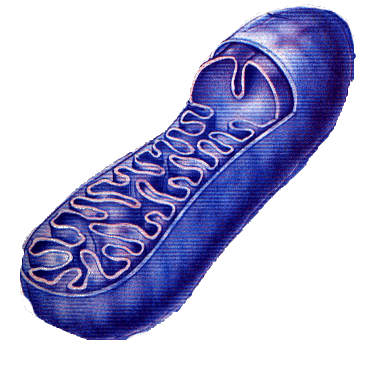 				19.	Cell respiration takes place in what organelle? _____________				20.	Cell respiration requires what gas to be present? __________				21.	Cell respiration uses what food? ________________22.	Cell respiration produces what waste and side product? _________________23.	Cell respiration accomplishes what (main product)? ______________________GIVE A CHEMICAL DEFINITION OF CELL RESPIRATION using these chemical element symbols   C    H     O    which stand for Carbon, Hydrogen, and Oxygen.                          +							     +              +29.  	Why do you need plants for energy?________________________________________	__________________________________________________________________30.  	What color does bromothymol blue turn to when carbon dioxide is removed?__________31.	What color does bromothymol blue turn to when carbon dioxide is added?___________32-36	Sketch a stick figure and place arrows in the sketch showing the cellular respiration cycle.  Label the arrows with the chemical symbols you used in 5-9 above.